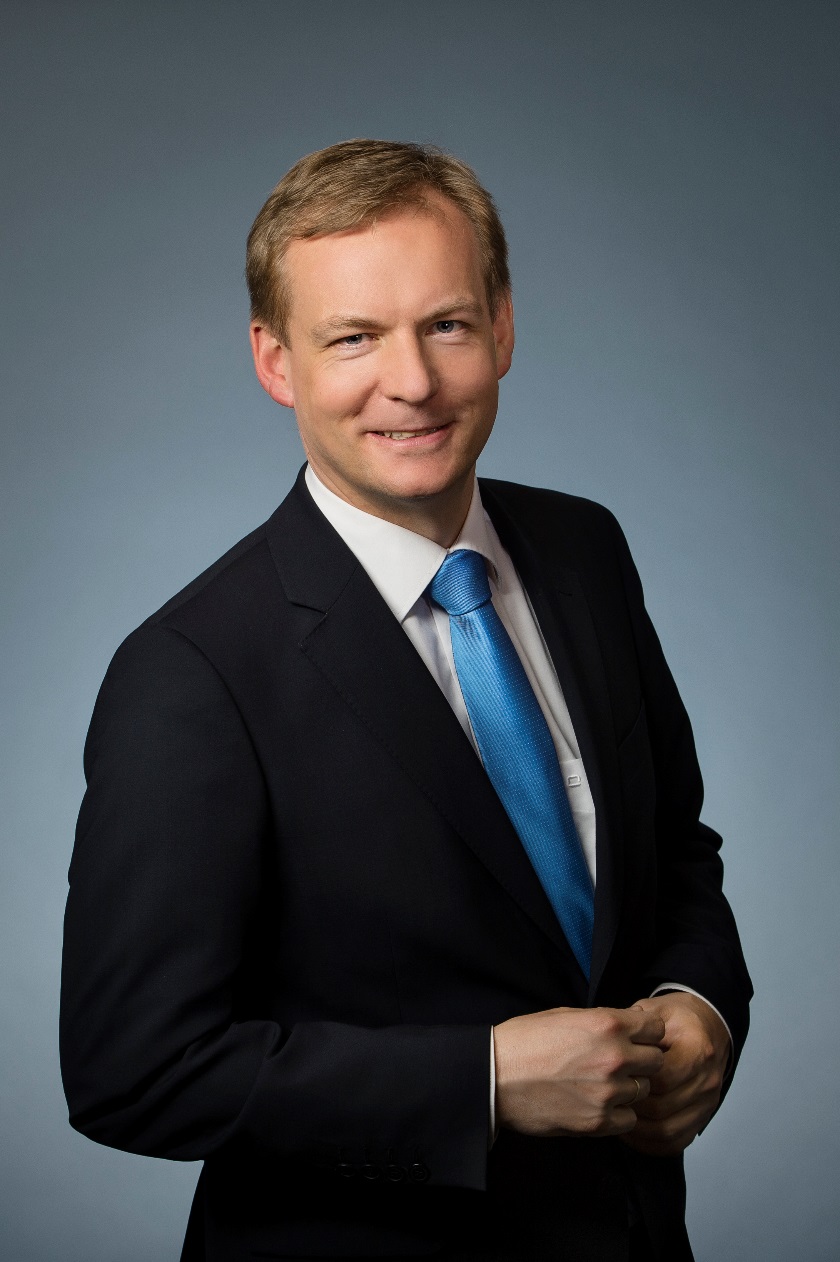 Ulrich Adam, Director General - spiritsEUROPEOn 15 January 2018, Ulrich Adam became the Director General of spiritsEUROPE.Prior to joining spiritsEUROPE, Ulrich Adam has been the Secretary General of the European agricultural machinery industry association CEMA since 2013. Previously, he worked for 9 years in the Brussels office of international consultancy firm Hill+Knowlton Strategies, advising a wide range of companies and associations on EU legislation, with a particular focus on EU policies in the areas of food, health and agriculture. A German national, Ulrich holds a PhD and MPhil degree in History and Social and Political Sciences from Cambridge University (UK).